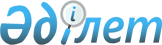 О классификации поливитаминных, витаминных препаратов и поливитаминных комплексов в соответствии с единой Товарной номенклатурой внешнеэкономической деятельности Евразийского экономического союзаРешение Коллегии Евразийской экономической комиссии от 28 марта 2023 года № 44.
      В соответствии с абзацем первым пункта 1 статьи 22 Таможенного кодекса Евразийского экономического союза Коллегия Евразийской экономической комиссии решила:
      1. Препараты, состоящие из смешанных или несмешанных продуктов, содержащие в качестве активного действующего вещества витамин или смесь витаминов, а также вспомогательные вещества, расфасованные в виде дозированных лекарственных форм или в формы или упаковки для розничной продажи, предназначенные для лечения или профилактики конкретных заболеваний, вызванных недостаточностью витаминов, в суточной дозе которых содержится количество как минимум одного активного действующего вещества, превышающее верхний допустимый уровень потребления для взрослых, установленный для данного вещества приложением 5 к разделу 1 главы II Единых санитарно-эпидемиологических и гигиенических требований к продукции (товарам), подлежащей санитарно-эпидемиологическому надзору (контролю), утвержденных Решением  Комиссии Таможенного союза от 28 мая 2010 г. № 299, в соответствии с Основными правилами интерпретации Товарной номенклатуры внешнеэкономической деятельности 1 и 6 классифицируются в субпозиции 3004 50 000 единой Товарной номенклатуры внешнеэкономической деятельности Евразийского экономического союза.
      2. Препараты для наружного применения (например, в виде крема), предназначенные для ухода за кожей (в том числе для ее увлажнения, заживления, восстановления при повреждениях (ранах, трещинах, солнечных и термических ожогах)), содержащие в качестве активного действующего вещества производное витамина и вспомогательные вещества, в соответствии с Основными правилами интерпретации Товарной номенклатуры внешнеэкономической деятельности 1 и 6 классифицируются в субпозиции 3304 99 000 0 единой Товарной номенклатуры внешнеэкономической деятельности Евразийского экономического союза.
      3. Поливитаминные комплексы, состоящие из смеси витаминов, содержащие вкусоароматические, питательные и другие вещества (за исключением предназначенных для внутривенного введения), рекомендуемые для сбалансированного дополнения к питанию взрослых при повышенной потребности организма в витаминах, в суточной дозе которых количество каждого отдельного витамина не превышает верхний допустимый уровень потребления для взрослых, установленный для данного вещества приложением 5 к разделу 1 главы II Единых санитарно-эпидемиологических и гигиенических требований к продукции (товарам), подлежащей санитарно-эпидемиологическому надзору (контролю), в соответствии с Основным правилом интерпретации Товарной номенклатуры внешнеэкономической деятельности 1 классифицируются в товарной позиции 2106 единой Товарной номенклатуры внешнеэкономической деятельности Евразийского экономического союза.
      4. Настоящее Решение вступает в силу по истечении 30 календарных дней с даты его официального опубликования.
					© 2012. РГП на ПХВ «Институт законодательства и правовой информации Республики Казахстан» Министерства юстиции Республики Казахстан
				
      Председатель КоллегииЕвразийской экономической комиссии 

М. Мясникович
